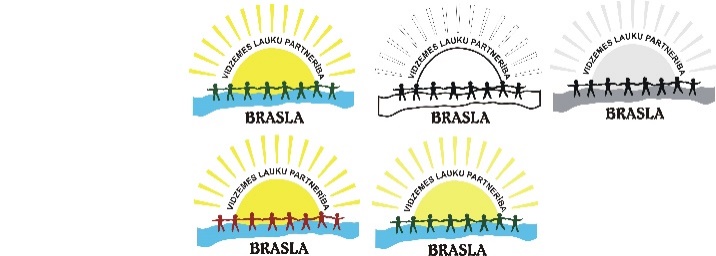 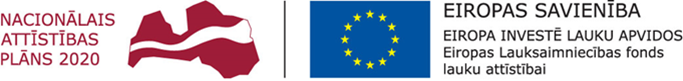 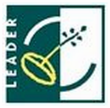   „Atbalsta Zemkopības ministrija un Lauku atbalsta dienests”___________________________________________________________________________________________________________________Vidzemes lauku partnerība „Brasla” izsludina LEADER projektu  konkursa III kārtuatbilstoši Vidzemes lauku partnerības „Brasla” SVVA stratēģijai 2014.-2020.gadam un 2015. gada 13. oktobra Ministru kabineta noteikumiem Nr. 590 “Valsts un Eiropas Savienības atbalsta piešķiršanas kārtība lauku attīstībai apakšpasākumā "Darbību īstenošana saskaņā ar sabiedrības virzītas vietējās attīstības stratēģiju”. 1.Mērķis. Vietējās ekonomikas stiprināšanas iniciatīvasProjekta vērtēšanas kritēriji:Pirmā līmeņa Formālie vērtēšanas kritēriji ir vienādi 1., 2., un 3. rīcībai.Pirmais līmenis. Formālie vērtēšanas kritēriji projekta atbilstības noteikšanai stratēģijas noteiktajai rīcībai. Kritēriji tiek vērtēti ar Jā vai Nē. Ja kāds no šiem kritērijiem ir neatbilstošs, projekts tiek atzīts par stratēģijai neatbilstošu, saņem negatīvu atzinumu un tālāk netiek vērtēts.Otrā līmeņa Projekta nozīmība vietējās teritorijas attīstības kontekstā kritēriji ir vienādi 1., 2. un 3. rīcībai.Otrais līmenis. Projekta nozīmība vietējās teritorijas attīstības kontekstā.Atbilstoši katram vērtēšanas kritērijam, kas nosaka projekta atbilstību attīstības stratēģijai, piešķir noteiktu punktu skaitu no 0 līdz 2 (0 = “neatbilst”, 0,5 =”vāji”, 1 = “apmierinoši”, 2 = “labi”). Atbilstoši 13.10.2015. MK Not. Nr.590 43.punktam.  Trešais līmenis. Specifiskie kritēriji projekta pieteikumā plānoto rezultātu nozīmība konkrētās rīcības ietvaros. Šajā līmenī iegūto punktu kopums tiek summēts ar otrajā līmenī iegūtajiem punktiem.1. Rīcība. Jaunu produktu un pakalpojumu radīšana, esošo attīstīšana un pārdošanas veicināšana.Maksimāli iegūstamais punktu skaits ((otrais līmenis = 20 + trešais līmenis = 7) x 3 vērtētāji) ir 81 punkti. Minimālais punktu skaits pozitīva atzinuma saņemšanai par projekta pieteikuma atbilstību vietējās attīstības stratēģijai – 60%, kas atbilst 48,6 punktiem.Gadījumos, ja vienas rīcības ietvaros vairākiem projektiem ir vienāds punktu skaits, projekti atbalstīšanas secībā sarindojami pēc sekojošiem rādītājiem:Projekts, kas saņēmis vairāk punktu specifiskajos vērtēšanas kritērijos. Ja tas nerada atšķirību, tiek ņemts vērā nākamais kritērijs.Projekts, kura ieviešanai pieprasītais publiskais finansējuma apjoms ir mazāks. Ja tas nerada atšķirību, tiek ņemts vērā nākamais kritērijs.Iesniedzējs, kurš plāno no jauna uzsākt saimniecisko darbību, izveidot saimniecību. Papildus 0,01 punkts.Projekta vērtēšanas kritēriji:Maksimāli iegūstamais punktu skaits ((otrais līmenis = 20 + trešais līmenis = 9) x 3 vērtētāji) ir 87 punkti. Minimālais punktu skaits pozitīva atzinuma saņemšanai par projekta pieteikuma atbilstību vietējās attīstības stratēģijai – 60%, kas atbilst 52,2 punktiem.Gadījumos, ja vienas rīcības ietvaros vairākiem projektiem ir vienāds punktu skaits, projekti atbalstīšanas secībā sarindojami pēc sekojošiem rādītājiem:Projekts, kas saņēmis vairāk punktu specifiskajos vērtēšanas kritērijos. Ja tas nerada atšķirību, tiek ņemts vērā nākamais kritērijs.Projekts, kura pieprasītais publiskais finansējuma apjoms ir mazāks. Iesniedzējs, kurš plāno no jauna uzsākt saimniecisko darbību,  nodarboties ar lauksaimniecības produktu pārstrādi mājas apstākļosPapildus 0,01 punkts.Projekta vērtēšanas kritēriji:Maksimāli iegūstamais punktu skaits ((otrais līmenis = 20 + trešais līmenis = 7) x 3 vērtētāji) ir 81 punkti. Minimālais punktu skaits pozitīva atzinuma saņemšanai par projekta pieteikuma atbilstību vietējās attīstības stratēģijai – 60%, kas atbilst 48,6 punktiem.Gadījumos, ja vienas rīcības ietvaros vairākiem projektiem ir vienāds punktu skaits, projekti atbalstīšanas secībā sarindojami pēc šādiem papildu nosacījumiem:Projekts, kas saņēmis vairāk punktu specifiskajos vērtēšanas kritērijos (trešajā līmenī). Ja tas nerada atšķirību, tiek ņemts vērā nākamais kritērijs.Projekts, kura ieviešanai pieprasītais mazāks publiskā finansējuma apjoms. Ja arī tas nerada atšķirību, tiek ņemts vērā nākamais kritērijs.Izveidotā produkcijas realizācijas vieta pieejama plašākam iesaistīto vietējo ražotāju lokam.  Papildus 0,01 punktsAr vietējās attīstības stratēģiju var iepazīties biedrības mājas lapā www.brasla.lv un birojā adrese: Braslas iela-2, Straupe, Pārgaujas novads, LV-4152;Projektu iesniegumus papīra dokumenta formā (2 eksemplāros un tā elektronisko kopiju, kas ierakstīta ārējā datu nesējā) varēs iesniegt:Braslas ielā-2, Straupē, Pārgaujas novadā, kontaktpersona Līga Kārkliņa tālr. 26137342, e –pasts: Liga@brasla.lv; SIA „Saldo IM” telpās Jūras ielā-1a, Alojā, kontaktpersona Inga Možvillo tālr. 26423456, e-pasts: ingamozvillo@inbox.lv;Projektu iesniegumus var iesniegt arī elektroniski EPS (Elektroniskā pieteikšanās sistēmā), elektroniska dokumenta formā, Elektronisko dokumentu likumā noteiktajā kārtībā, projekta iesniegums nosūtāms Lauku atbalsta dienestam uz e-pastu lad@lad.gov.lv. Projekta iesnieguma veidlapas ir atrodama mājas lapā: www.lad.gov.lvDokumentu sagatavoja izpilddirektore Līga KārkliņaTermiņš, kad tiks uzsākta projektu iesnieguma pieņemšana2017. gada 10.marts - 2017. gada 10.aprīlisSludinājuma kopsumma 510529,37  EURIzsludināto rīcību atbalsta apmēru kopsumma.  Rīcība – 153750,84 EURRīcība –  247185,69 EURRīcība – 109592,84 EURProjektu  īstenošanas termiņšJa tiek veikta būvniecība, teritorijas labiekārtošana – divi gadi no Lauku atbalsta dienesta lēmuma pieņemšanas par projekta iesnieguma apstiprināšanu.Pārējiem projektiem projektu īstenošanas termiņš ir viens gads no Lauku atbalsta dienesta lēmuma pieņemšanas par projekta iesnieguma apstiprināšanu.Projektu  īstenošanas termiņšJa tiek veikta būvniecība, teritorijas labiekārtošana – divi gadi no Lauku atbalsta dienesta lēmuma pieņemšanas par projekta iesnieguma apstiprināšanu.Pārējiem projektiem projektu īstenošanas termiņš ir viens gads no Lauku atbalsta dienesta lēmuma pieņemšanas par projekta iesnieguma apstiprināšanu.1.Rīcība Jaunu produktu un pakalpojumu radīšana, esošo attīstīšana un pārdošanas veicināšanaProjekta maksimālā attiecināmo izmaksu summa50 000 EUR Atbilstošā MK Noteikumu Nr.590 5.punktā minētā darbība Jaunu produktu un pakalpojumu radīšana, esošo produktu un pakalpojumu attīstīšana, to realizēšana tirgū un kvalitatīvu darba apstākļu radīšana;Darbinieku produktivitātes kāpināšana;Atbalsta intensitāte80%- kopprojektam;70%-  individuālam projektam;Rīcības apraksts Rīcības ietvaros paredzēts atbalstīt jaunu produktu, pakalpojumu attīstību un esošo uzlabošanu, jaunas uzņēmējdarbības vides veidošanu un esošās attīstību dažādās ražošanas vai pakalpojumu jomas nozarēs, paredzot ieguldījumus būvniecībā, aprīkojumā un personāla kvalifikācijas paaugstināšanā, kā arī ar sabiedriskām attiecībām saistītas izmaksas, kas nepieciešamas produktu vai pakalpojumu atpazīstamības tēla veidošanai.Nr.kritērijsvērtējumsvērtējumsProjekta iesnieguma attiec. sadaļaNr.kritērijsJāNēProjekta iesnieguma attiec. sadaļa1. Vai atbalsta pretendents ir atbilstošs attiecīgajā aktivitātē paredzētajam atbalsta saņēmēju lokam?A,  B12.Vai paredzētās aktivitātes ir atbilstošas attiecīgajai stratēģijas rīcībai?B 2.1.mērķisB52.2.pamatojums, aktivitātesB62.3.vieta B73.Vai paredzētais finansējuma apjoms ir atbilstošsB9, B10; Nr.KritērijspunktiProjekta iesnieguma attiecīgā sadaļa1.Projekta mērķa definējums:B5, B61.Projekta mērķis ir reāls, sasniedzams, izmērāms konkrēta budžeta, laika un cilvēkresursu ziņā.2B5, B61.Projekta mērķis ir daļēji sasniedzams, izmērāms konkrēta budžeta, laika un cilvēkresursu ziņā.1B5, B62.Projektā plānotās rīcības un aktivitāšu pamatojums:A, B6, 2.Projektā skaidri aprakstīta esošā situācija, veikta tirgus izpēte - aprakstīts produkta vai pakalpojuma noieta tirgus un pamatotas aktivitātes, kā sasniegt plānoto mērķi.2A, B6, 2.Projektā nepilnīgi aprakstīta esošā situācija, daļēji veikta tirgus izpēte, vāji argumentēts plānotās rīcības un aktivitāšu pamatojums.1A, B6, 2.Vāji aprakstīta esošā situācija, tirgus izpēte nav veikta, vāji argumentēts plānotās rīcības un aktivitāšu pamatojums.0,5A, B6, 3.Projekta ieviešanas risku (laika, darbaspēka, finanšu, juridiskie, administratīvie) izvērtējums un to novēršanas iespējas:Projekta ieviešanas risku (laika, darbaspēka, finanšu, juridiskie, administratīvie) izvērtējums un to novēršanas iespējas:B6, B153.Ir norādīti, izvērtēti projekta ieviešanas riski, novērtēta to ietekme un analizētas to novēršanas iespējas.2B6, B153.Riski ir minēti, nav izvērtēta to ietekme un nav analizētas to novēršanas iespējas.1B6, B153.Vispār nav izvērtēti projekta ieviešanas riski.0B6, B154.Plānotā projekta īstenošana ir atbilstoša  laika grafikam:Plānotā projekta īstenošana ir atbilstoša  laika grafikam:B6.2.4.Plānotā projekta īstenošana  ir secīgi pamatota un atbilst reāli iespējamam laika grafikam.2B6.2.4.Plānotā projekta īstenošanā  identificējamas neatbilstības ar laika grafiku, tomēr ir saglabāta loģiska ieviešanas kārtība.1B6.2.4.Plānotā projekta īstenošanā  ir laika grafika neatbilstības, nav loģiskas pēctecības aktivitāšu secībā.0B6.2.5.Projektā ietvertas plānotās aktivitātes, rezultatīvie rādītāji ir pārbaudāmi un sasniedzami:Projektā ietvertas plānotās aktivitātes, rezultatīvie rādītāji ir pārbaudāmi un sasniedzami:B6, B95.Projektā  aprakstītas plānotās aktivitātes, ietverta kvalitatīvu rezultātu sasniegšana, aktivitāšu rezultatīvie rādītāji ir pārbaudāmi.2B6, B95.Projektā nav pārliecinoši aprakstītas plānotās aktivitātes, ietverta nepārliecinoša rezultātu sasniegšana, aktivitāšu rezultatīvie rādītāji ir pārbaudāmi tikai daļēji.1B6, B95.Plānoto aktivitāšu rezultatīvie rādītāji ir neatbilstoši, problemātiski tos pārbaudīt.0,5B6, B96.Projekta plānoto rezultātu ilgtspējas nodrošināšana:  Projekta plānoto rezultātu ilgtspējas nodrošināšana:  B6,  C6.Ir plānota pilnībā pamatota projektu rezultātu uzturēšana, izmantošana ilgtermiņā, atbilstoši mērķim vismaz 5 gadus pēc projekta īstenošanas.2B6,  C6.Projekta rezultātu plānotā ilgtspēja norādīta daļēji vai trūkst pamatojuma par reālām, tās nodrošināšanas iespējām.1B6,  C6.Projekta rezultātu plānotā ilgtspēja ir vāji pamatota, nesniedz skaidru priekšstatu par uzturēšanu.0B6,  C7.Projekta ieguldījums nodarbinātības veicināšanā:Projekta ieguldījums nodarbinātības veicināšanā:B4,  C7.Radīta viena vai vairākas darba vietas.2B4,  C7.Saglabāta viena vai vairākas darba vietas, vai izveidota daļējas slodzes darba vieta.   (pretendents iesniedz dokumentu no VID, Lursoft datu bāzes, kas apliecina pašreiz esošo darbinieku skaitu).1B4,  C8.Plānotās aktivitātes projekta sasniedzamo rezultātu publicitātei un informācijas izplatīšanai:Plānotās aktivitātes projekta sasniedzamo rezultātu publicitātei un informācijas izplatīšanai:B138.Ir iesniegts detalizēts publicitātes aktivitāšu apraksts,  ir atsauce uz partnerību „Brasla”, plānota sasniegto projekta rezultātu popularizēšana.2B138.Plānota publicitāte, trūkst izvērstas sabiedrības informēšanas aktivitātes.1B138.Ir minēta tikai viena publicitātes aktivitāte bez būtiskas ietekmes sabiedrības informēšanā.0,5B139.Projekta iesniedzēja saistība ar vietējās rīcības grupas (VRG) „Brasla” darbības teritoriju: Projekta iesniedzēja saistība ar vietējās rīcības grupas (VRG) „Brasla” darbības teritoriju: B15;D*9.Iesniedzējs reģistrēts, deklarēts VRG teritorijā vairāk par 1 gadu. 2B15;D*9.Iesniedzējs reģistrēts, deklarēts VRG  teritorijā un darbojas tajā līdz 1 gadam. 1B15;D*9.Iesniedzējs reģistrēts, deklarēts ārpus VRG teritorijas un  ir darbojies tās teritorijā iepriekš.0,5B15;D*9.Gadījumā, ja neizpildās neviens iepriekš minētais nosacījums.0B15;D*9.D*  Fiziskai personai, Izziņa vai izdruka no (Pilsonības un migrācijas lietu pārvaldes vai pašvaldības) reģistra par deklarēto dzīvesvietu, iesniedzama kopā ar projekta pieteikumu.D*  Fiziskai personai, Izziņa vai izdruka no (Pilsonības un migrācijas lietu pārvaldes vai pašvaldības) reģistra par deklarēto dzīvesvietu, iesniedzama kopā ar projekta pieteikumu.B15;D*10.Projekta iesnieguma dokumentācijas gatavība, pievienoti visi nepieciešamie pavaddokumenti :Projekta iesnieguma dokumentācijas gatavība, pievienoti visi nepieciešamie pavaddokumenti :D10.Projekta iesniegums aizpildīts pilnīgi un pārliecinoši, pievienoti visi nepieciešamie pavaddokumenti.2D10.Projekta iesniegums aizpildīs pilnīgi un pārliecinoši, trūkst kāds no pavaddokumentiem.1D10.Projekta iesniegums aizpildīs nepilnīgi, nav pievienoti visi nepieciešamie pavaddokumenti.0D                                     Maksimālais kopējais punktu skaits              20Nr.KritērijspunktiProjekta iesnieguma attiec. sadaļa1.Projekta rezultātā tiks radīts inovatīvs produkts vai pakalpojums, kas ir jauns, oriģināls un realitātei atbilstošs:Projekta rezultātā tiks radīts inovatīvs produkts vai pakalpojums, kas ir jauns, oriģināls un realitātei atbilstošs:B3; B5.1.Projekta rezultāti ietver nozīmīgu inovatīvu produktu vai pakalpojumu, kura inovācijas mērogs sniedzas pāri partnerības teritorijas robežām.2B3; B5.1.Projekta rezultāti ietver inovatīvu pieeju jau līdzīgu produktu vai pakalpojumu radīšanā. Līdz šim partnerības teritorijā tāds nav ieviests.1B3; B5.1.Projekta rezultāti ietver tikai atsevišķas inovatīvas iezīmes vai produkts/pakalpojums nav inovatīvs.0,5B3; B5.2.Projekta rezultātu novitāte un nozīmīgums konkrētā pretendenta attīstībai:Projekta rezultātu novitāte un nozīmīgums konkrētā pretendenta attīstībai:B6.1.2.Projekta rezultātu novitātei  un nozīmīgumam konkrētā pretendenta attīstībai ir dots argumentēts pamatojums.2B6.1.2.Projekta rezultātu novitāte  un nozīmīgums konkrētā pretendenta attīstībai ir nepilnīgs, trūkst argumentēts pamatojums.1B6.1.3.Projekta īstenotāju komandas pieredze projektu vadībā:Projekta īstenotāju komandas pieredze projektu vadībā:A1, A2, A4, B6.3,  D,(CV)3.Projekta iesniedzējam un īstenošanā piesaistītajiem speciālistiem ir nepieciešamās zināšanas, pieredze projektu vadīšanā un ieviešanā (minēti vairāk kā 3 projekti). 2A1, A2, A4, B6.3,  D,(CV)3.Projekta iesniedzējam un  īstenošanā piesaistītajiem speciālistiem ir neliela pieredze (mazāk kā 3 projekti), un zināšanas projektu vadīšanā. 1A1, A2, A4, B6.3,  D,(CV)3.Projekta iesniedzējam un īstenošanā piesaistītajam speciālistam nav pieredze projektu vadīšanā, bet ir pamatota projektu vadības nodrošināšana.0,5A1, A2, A4, B6.3,  D,(CV)4.Kopprojekts rezultātu efektīvākai sasniegšanai:Kopprojekts rezultātu efektīvākai sasniegšanai:A2, B6.1, D4.Projekts atbilst kopprojektam (saskaņā ar MK noteikumiem)1A2, B6.1, D4.Projekts neatbilst kopprojektam (saskaņā ar MK noteikumiem)0A2, B6.1, D                                     Maksimālais kopējais punktu skaits              7                                     Maksimālais kopējais punktu skaits              72.Rīcība Lauksaimniecības produktu pārstrāde (tostarp mājas apstākļos), produkcijas dizains un pārdošanas veicināšanaApbalsta apmērs  projektam50 000 EUR Atbalsta intensitāte80%- kopprojektam;70%-  individuālam projektam;Atbilstošā MK Noteikumu Nr.590 5.punktā minētā darbība Lauksaimniecības produktu pārstrāde, to realizēšana tirgū un kvalitatīvu darba apstākļu radīšana;Darbinieku produktivitātes kāpināšana;Rīcības apraksts Rīcības ietvaros paredzēts atbalstīt lauksaimniecības produktu pārstrādes attīstību. Tas ietver pašu saražotās produkcijas dizaina izveidi, iepakošanu un realizēšanu tirgū, ieguldījumus būvniecībā  un aprīkojuma iegādē, personāla kvalifikācijas paaugstināšanā, atbalstāmas ar sabiedriskām attiecībām saistītas izmaksas, kas nepieciešamas produktu vai pakalpojumu atpazīstamības tēla veidošanai. Prioritāri akcentējama bioloģiski audzētu lauksaimniecības produktu pārstrāde pievienotās vērtības izcelšanai.Nr.KritērijspunktiProjekta iesnieguma attiec. sadaļa1.Projekta aktualitātes pamatojums:Projekta aktualitātes pamatojums:B3, B5, B61.Projekts paredz izveidot jaunu lauksaimniecības produktu pārstrādes uzņēmumu, pamatojot ar tirgus situācijas analīzi.2B3, B5, B61.Projekts uzlabo jau esoša lauksaimniecības produktu pārstrādes uzņēmuma, piedāvājuma kvalitāti.1B3, B5, B61.Projekts paredz izveidot jaunu lauksaimniecības produktu pārstrādes uzņēmumu, vai uzlabot esošo kvalitāti, taču nav pamatojuma ar tirgus situāciju, vai nav būtiska pievienotās vērtības radīšana.0,5B3, B5, B62.Projekta rezultātu novitāte un nozīmīgums konkrētā pretendenta attīstībai:Projekta rezultātu novitāte un nozīmīgums konkrētā pretendenta attīstībai:B6.12.Projekta rezultātu novitātei un nozīmīgumam konkrētā pretendenta attīstībai ir dots argumentēts pamatojums.2B6.12.Projekta rezultātu novitāte  un nozīmīgums konkrētā pretendenta attīstībai ir nepilnīgs, trūkst argumentēts pamatojums.1B6.13.Projekta īstenotāju komandas pieredze projektu vadībā:Projekta īstenotāju komandas pieredze projektu vadībā:A1, A2, A4, B6.3,  D (CV) 3.Projekta iesniedzējam un īstenošanā piesaistītajiem speciālistiem ir nepieciešamās zināšanas, pieredze projektu vadīšanā un ieviešanā ( minēti vairāk kā 3 projekti). 2A1, A2, A4, B6.3,  D (CV) 3.Projekta iesniedzējam un  īstenošanā piesaistītajiem speciālistiem ir neliela pieredze (mazāk kā 3 projekti), un zināšanas projektu vadīšanā. 1A1, A2, A4, B6.3,  D (CV) 3.Projekta iesniedzējam un īstenošanā piesaistītajam speciālistam nav pieredze projektu vadīšanā, bet ir pamatota projektu vadības nodrošināšana.0,5A1, A2, A4, B6.3,  D (CV) 4.Kopprojekts rezultātu efektīvākai sasniegšanai:Kopprojekts rezultātu efektīvākai sasniegšanai:A2, B6.1, D4.Projekts atbilst kopprojektam (saskaņā ar MK noteikumiem).1A2, B6.1, D4.Projekts neatbilst kopprojektam (saskaņā ar MK noteikumiem).0A2, B6.1, D5.Projekta pretendents pārstrādā lauksaimniecības produktus:Projekta pretendents pārstrādā lauksaimniecības produktus:B6.1, B15, D5.Uzņēmumā tiek ražota sertificēta bioloģiskās lauksaimniecības produkcija  (apliecinošs dokuments, ir sertifikāts).2B6.1, B15, D5.Bioloģiskās lauksaimniecības produkcijas ražošana un pārstrāde pašlaik tiek sertificēta (ir apliecinošs dokuments - sertifikāts).1B6.1, B15, D5.Uzņēmums pārstrādā, vai  plāno pārstrādāt lauksaimniecības produktus.0,5B6.1, B15, DMaksimālais kopējais punktu skaits                                                                    93. Rīcība Vietējās produkcijas tirdzniecības vietu radīšana, labiekārtošana, jaunu pārdošanas veidu ieviešanaApbalsta apmērs  projektam20 000 EUR Atbalsta intensitāte80%- kopprojektam;70%-  individuālam projektam;Atbilstošā MK Noteikumu Nr.590 5.punktā minētā darbība Vides radīšana vai labiekārtošana vietējās produkcijas realizēšanai un jaunu realizācijas veidu īstenošana;Rīcības apraksts Rīcības ietvaros paredzēts atbalstīt vietējās produkcijas tirdzniecības vietas izveidi (tostarp ārpus partnerības teritorijas – lielajās pilsētās, izņemot Rīgu), labiekārtošanu, jaunu realizācijas veidu izveidošanu, tajā skaitā interneta veikala izveidi. Paredzot ieguldījumus infrastruktūras izveidei, būvniecībai, aprīkojuma iegādei un uzstādīšanai, ar sabiedriskām attiecībām saistītām izmaksām, kas nepieciešamas produktu vai pakalpojumu atpazīstamības tēla veidošanas pasākumiem. Gadījumā, ja plānots projektu īstenot pilsētā, kurā ir vairāk nekā 15000 iedzīvotāju, tad vadās pēc atbilstoši spēkā esošajiem MK noteikumiem Valsts un Eiropas Savienības atbalsta piešķiršanas kārtība lauku attīstībai apakšpasākumā “Darbību īstenošana saskaņā ar sabiedrības virzītas vietējās attīstības stratēģiju”.Nr.KritērijspunktiProjekta iesnieguma attiec. sadaļa1.Projekta aktualitātes pamatojums tirgus izpētes kontekstā:Projekta aktualitātes pamatojums tirgus izpētes kontekstā:B3, B5, B61.Jaunas vietējās produkcijas tirdzniecības vietas, vai jauna realizācijas veida izveide ir argumentēta ar padziļinātu tirgus izpēti, konkurences analīzi un priekšrocību vērtējumu attiecībā pret jau esošajiem tradicionālajiem risinājumiem, sniegs būtisku ieguvumu vietējās produkcijas realizētājiem.2B3, B5, B61.Projekts uzlabo jau esošas tirdzniecības vietas, produktu realizācijas veida pilnveidi un tas ir pamatots no tirgus izpētes viedokļa, norādot uz priekšrocībām konkurētspējas palielināšanai, sniegs būtisku ieguvumu vietējās produkcijas realizētājiem.1B3, B5, B61.Aktualitāte nav pamatota ar padziļinātu tirgus izpēti.0,5B3, B5, B62.Projekta rezultātu novitāte un nozīmīgums konkrētā pretendenta attīstībai:Projekta rezultātu novitāte un nozīmīgums konkrētā pretendenta attīstībai:B6.12.Projekta rezultāti ir nozīmīgi konkrētā pretendenta attīstībai, kam dots argumentēts pamatojums. Paredzētais risinājums ir novatorisks.2B6.12.Projekta rezultāti ir maznozīmīgi konkrētā pretendenta attīstībai, nav dots argumentēts pamatojums. Paredzētajam risinājuma trūkst novitātes pamatojuma. 1B6.13.Projekta īstenotāju komandas pieredze projektu vadībā:Projekta īstenotāju komandas pieredze projektu vadībā:A, B6.3, B15, D, (CV)3.Projekta iesniedzējam ir pieredze projektu īstenošanā un nepieciešamās zināšanas tirdzniecības veicināšanā, tirgvedībā (vai ieviešanā piesaistītie speciālisti ir kompetenti attiecīgajā jomā).2A, B6.3, B15, D, (CV)3.Projekta iesniedzējam ir pieredze projektu īstenošanā, trūkst nepieciešamās zināšanas tirdzniecības veicināšanā un tirgvedībā, (ieviešanā piesaistīto speciālistu kompetence pārdošanas un tirgvedības jomā vāji pamatota).1A, B6.3, B15, D, (CV)3.Projekta iesniedzējam nav pieredze projektu īstenošanā, netiks piesaistīts atbilstošs speciālists tirgvedības jautājumos.0A, B6.3, B15, D, (CV)4.Kopprojekts rezultātu efektīvākai sasniegšanaiKopprojekts rezultātu efektīvākai sasniegšanaiA2, B6.1, D4.Projekts atbilst kopprojektam (saskaņā ar MK noteikumiem)1A2, B6.1, D4.Projekts neatbilst kopprojektam (saskaņā ar MK noteikumiem)0A2, B6.1, DMaksimālais kopējais punktu skaits                                                             7